                                    S O L I C I T U D   DE   C E R T I F I C A C I Ó N	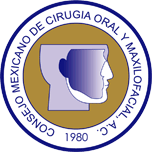 1 DATOS PERSONALES2 DOMICILIO PARTICULAR3 DOMICILIO PROFESIONAL (CONSULTORIO PARTICULAR)4 DATOS DE SU PREPARACIÓN ACADEMICA PROFESIONAL UNIVERSITARIAS5 ESTUDIOS DE ESPECIALIZACIÓN EN CIRUGIA MAXILOFACIALOTROS ESTUDIOS DE POSTGRADO6 ACTIVIDADES DOCENTES:     								 PREGRADO                                                                                                                                                                  POSTGRADO                                                                                                                                                             7 ACTIVIDADES PROFESIONALES DE CIRUGIA MAXILOFACIAL REALIZADAS EN INSTITUCIONESSI SU NOMBRE ES MUY LARGO, POR FAVOR ESCRIBALO COMO DESEA QUE SEA ABREVIADO.  UTILICE EL MENOR NUMERODE LETRAS LUGAR Y FECHA__________________________________                   FIRMA DEL INTERESADO___________________________No. CEDULA PROFESIONALNo. CEDULA PROFESIONALUNIVERSIDAD DONDE HIZO LA ESPECIALIDADUNIVERSIDAD DONDE HIZO LA ESPECIALIDADR.F.C.R.F.C.DONDE HIZO SU RESIDENCIADONDE HIZO SU RESIDENCIACURP:CURP:CREDENCIAL DEL INE:CREDENCIAL DEL INE:FAVOR DE LLENAR EN LA COMPUTADORAFAVOR DE LLENAR EN LA COMPUTADORAFAVOR DE LLENAR EN LA COMPUTADORAFAVOR DE LLENAR EN LA COMPUTADORANOMBRE (S)APELLIDO PATERNOAPELLIDO PATERNOAPELLIDO MATERNOEDAD:SEXO:ESTADO CIVIL:FECHA DE NACIMIENTO:FECHA DE NACIMIENTO:FECHA DE NACIMIENTO:LUGAR DE NACIMIENTO:LUGAR DE NACIMIENTO:LUGAR DE NACIMIENTO:LUGAR DONDE RADICARÁ:LUGAR DONDE RADICARÁ:LUGAR DONDE RADICARÁ:TEL.: CELULAR                                                                                                        CORREO:TEL.: CELULAR                                                                                                        CORREO:TEL.: CELULAR                                                                                                        CORREO:CALLE Y NUMERO:CALLE Y NUMERO:COLONIA:COLONIA:ALCALDIA O MUNICIPIO:                                                       CODIGO POSTAL:CIUDAD:ESTADO:TELEFONO FIJO LADA 01:TELEFONO FIJO LADA 01:CALLE Y NUMERO:CALLE Y NUMERO:COLONIA:CODIGO POSTAL:ALCALDIA O MUNICIPIOALCALDIA O MUNICIPIOCIUDAD:ESTADO:TELEFONO FIJO LADA 01:TELEFONO FIJO LADA 01:INSTITUCIÓN:INSTITUCIÓN:UNIDAD, CLINICA U HOSPITAL:UNIDAD, CLINICA U HOSPITAL:SERVICIO:SERVICIO:CARGO QUE DESEMPEÑA:CARGO QUE DESEMPEÑA:CALLE Y NUMERO:CALLE Y NUMERO:COLONIA:CODIGO POSTAL:ALCALDIA O MUNICIPIO:ESTADO:CIUDAD:CIUDAD:TELEFONO LADA 01:TELEFONO LADA 01:INSTITUCION:INSTITUCION:INSTITUCION:ESCUELA O FACULTAD:ESCUELA O FACULTAD:ESCUELA O FACULTAD:CIUDAD:CIUDAD:CIUDAD:FECHA DE INGRESO:FECHA DE EGRESO:EXAMEN RECEPCIONAL:GRADO OBTENIDO:GRADO OBTENIDO:GRADO OBTENIDO:TÍTULO DE TESIS:TÍTULO DE TESIS:TÍTULO DE TESIS:CÉDULA PROFESIONAL:CÉDULA PROFESIONAL:CÉDULA PROFESIONAL:INSTITUCION:INSTITUCION:INSTITUCION:ESCUELA O FACULTAD:ESCUELA O FACULTAD:ESCUELA O FACULTAD:CIUDAD:CIUDAD:CIUDAD:FECHA DE INGRESO:FECHA DE EGRESO:EXAMEN RECEPCIONAL:GRADO OBTENIDO:GRADO OBTENIDO:GRADO OBTENIDO:TITULO DE TESIS:TITULO DE TESIS:TITULO DE TESIS:CEDULA PROFESIONAL:CEDULA PROFESIONAL:CEDULA PROFESIONAL:INSTITUCIÓN:INSTITUCIÓN:UNIDAD, HOSPITAL, FACULTAD:UNIDAD, HOSPITAL, FACULTAD:CIUDAD:ESTADO:FECHA DE INICIO:FECHA DE TERMINO:PROFESOR JEFE DEL CURSO:PROFESOR JEFE DEL CURSO:INSTITUCIÓN:INSTITUCIÓN:INSTITUCIÓN:ESCUELA O FACULTAD:ESCUELA O FACULTAD:ESCUELA O FACULTAD:CIUDAD:CIUDAD:CIUDAD:FECHA DE INGRESOFECHA DE EGRESO:EXAMEN RECEPCIONAL:GRADO OBTENIDO:GRADO OBTENIDO:GRADO OBTENIDO:TITULO DE TESIS:TITULO DE TESIS:TITULO DE TESIS:INSTITUCIÓN:INSTITUCIÓN:ESCUELA O FACULTAD:ESCUELA O FACULTAD:CATEGORIA O CARGO:CATEGORIA O CARGO:FECHA DE INGRESO:FECHA DE EGRESOMATERIAS QUE IMPARTE:MATERIAS QUE IMPARTE:INSTITUCIÓN:INSTITUCIÓN:ESCUELA O FACULTAD:ESCUELA O FACULTAD:CATEGORIA O CARGO:CATEGORIA O CARGO:FECHA DE INGRESO:FECHA DE EGRESO:MATERIAS QUE IMPARTE:MATERIAS QUE IMPARTE:INSTITUCIÓN:INSTITUCIÓN:ESCUELA O FACULTAD:ESCUELA O FACULTAD:CATEGORIA O CARGO:CATEGORIA O CARGO:FECHA DE INGRESO:FECHA DE EGRESO:MATERIAS QUE IMPARTE:MATERIAS QUE IMPARTE:INSTITUCIÓN:INSTITUCIÓN:INSTITUCIÓN:UNIDAD U HOSPITAL:UNIDAD U HOSPITAL:UNIDAD U HOSPITAL:CARGO:FECHA DE:A:NOMBRE:NOMBRE:NOMBRE:NOMBRESAPELLIDO PATERNOAPELLIDO MATERNO